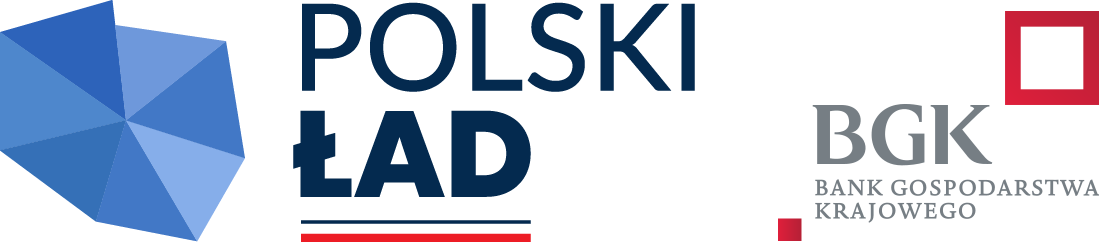 Załącznik nr 6B do SWZ Składając ofertę w postępowaniu o udzielenie zamówienia publicznego prowadzonego w trybie podstawowym, na podstawie art. 275 pkt 1 ustawy Pzp na wykonanie w systemie zaprojektuj i wybuduj inwestycji pn.: „Budowa gminnej placówki edukacyjno-wychowawczej z przeznaczeniem na funkcjonowanie oddziałów żłobkowych i przedszkolnych”przedkładamy wykaz usług wykonanych w okresie ostatnich 3 lat, a jeżeli okres prowadzenia działalności jest krótszy – w tym okresie, w zakresie niezbędnym do oceny spełniania opisanego przez Zamawiającego warunku dotyczącego zdolności technicznej lub zawodowej:-- kwalifikowany podpis elektroniczny / podpis zaufany / podpis osobistyWykonawcy lub osoby upoważnionej UWAGA: Zgodnie z § 9 ust. 1 pkt 2 rozporządzenia Ministra Rozwoju, Pracy i Technologii z dnia 23 grudnia 2020 r. w sprawie podmiotowych środków dowodowych oraz innych dokumentów lub oświadczeń, jakich może żądać zamawiający od wykonawcy (Dz.U. z 2020 r. poz. 2415) do wykazu usług wykonanych załącza się dowody określające, czy te usługi zostały wykonane należycie, przy czym dowodami, o których mowa, są referencje bądź inne dokumenty sporządzone przez podmiot, na rzecz którego usługi zostały wykonane, a jeżeli wykonawca z przyczyn niezależnych od niego nie jest w stanie uzyskać tych dokumentów – oświadczenie wykonawcy.Okresy wyrażone w latach, o których mowa wykazie usług wykonanych, liczy się wstecz od dnia, w którym upływa termin składania ofert.(Nazwa Wykonawcy/Wykonawców)Wykaz usług Lp.Nazwa i adres Zamawiającego/ ZlecającegoOkreślenie przedmiotu zamówienia (opis i zakres usług) Data wykonana usługi dzień/miesiąc/rokLp.Nazwa i adres Zamawiającego/ ZlecającegoOkreślenie przedmiotu zamówienia (opis i zakres usług) Data wykonana usługi dzień/miesiąc/rok1234